PARECER CONSUBSTANCIADO DO COMITÊ DE ÉTICA EM PESQUISA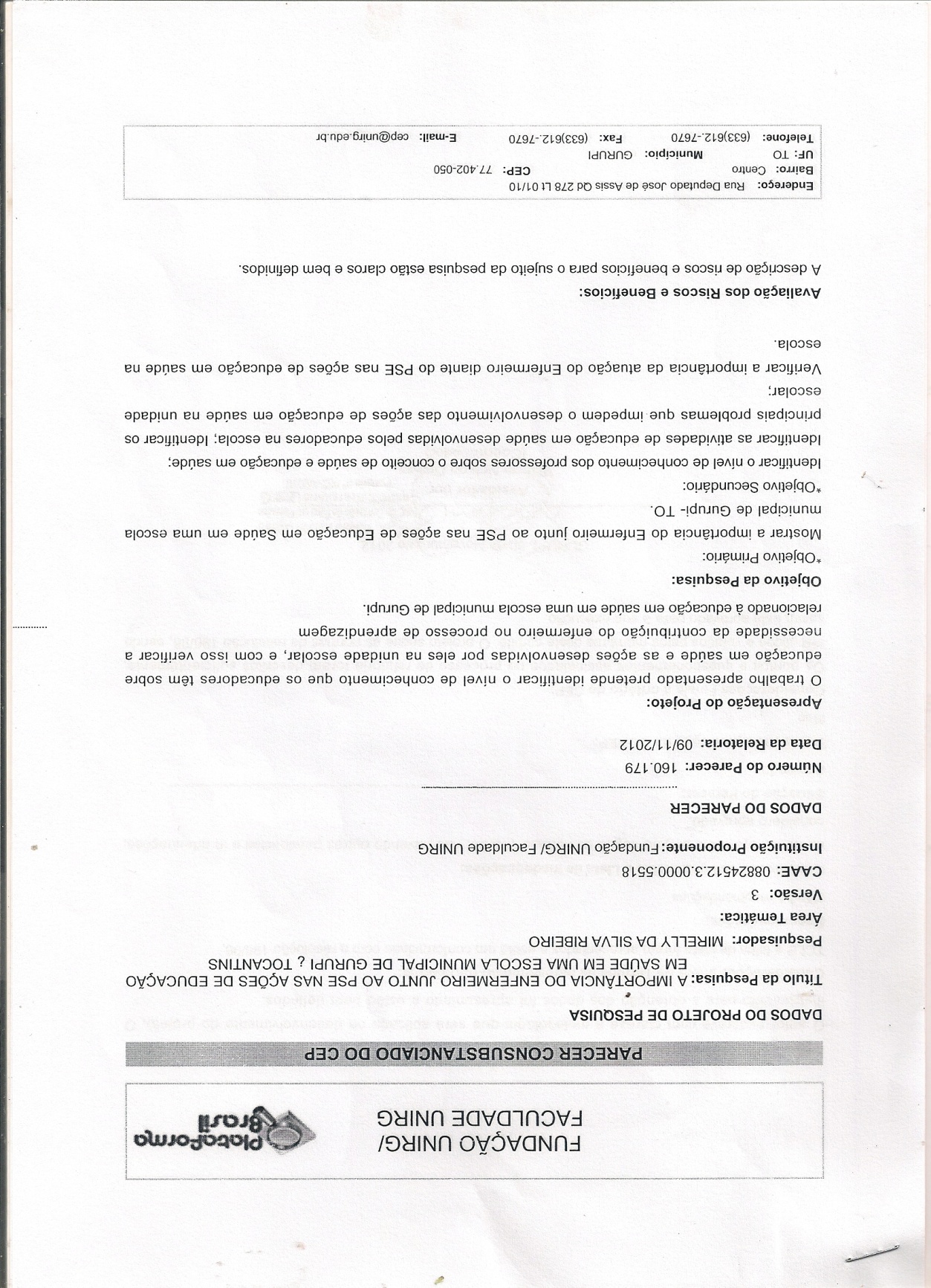 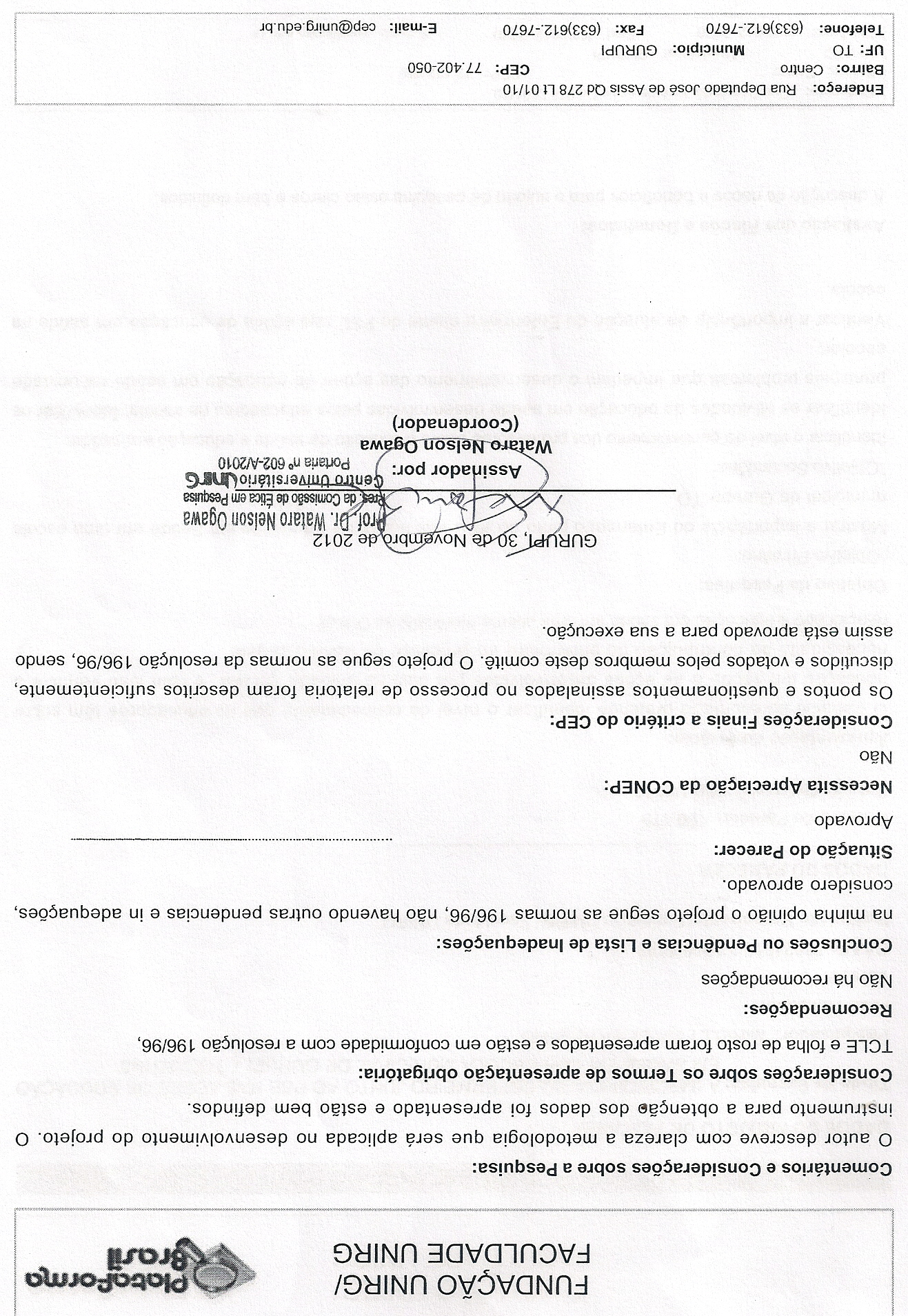 